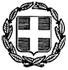 ΘΕΜΑ: «Πρόσκληση σε κατεπείγουσα συνεδρίαση της Οικονομικής Επιτροπής Δήμου Ανδραβίδας-Κυλλήνης»Σας προσκαλούμε σε κατεπείγουσα δημόσια συνεδρίαση της Οικονομικής Επιτροπής που θα γίνει στο Δημοτικό Κατάστημα, της έδρας του Δήμου, στην αίθουσα συνεδριάσεων του Δημοτικού Συμβουλίου την 17 Ιανουαρίου 2020 ημέρα Παρασκευή  και ώρα 12:30 το πρωί προς συζήτηση και λήψη απόφασης στο κατωτέρω θέμα:Περί ορισμού πληρεξούσιου δικηγόρου για υπόθεση ανταποδοτικών τελών της εταιρείας «Πανταζής Φρούτα»- συζήτηση ασκηθείσας έφεσης (αρ. καθατ. ΕΦ104/2019) Η συνεδρίαση θεωρείται κατεπείγουσα και το μοναδικό θέμα της ημερήσιας διάταξης  κατεπείγον  καθόσον από την αναβολή λήψης απόφασης κινδυνεύουν άμεσα και σοβαρά τα συμφέροντα του Δήμου και των συμπολιτών μας καθόσον  υπάρχει δεσμευτική  προθεσμία  συζήτησης  της εν λόγω υπόθεσης  που θα γίνει  στις 24-1-2020 συνεπώς  δεν υπάρχουν χρονικά περιθώρια  αναβολής λήψης απόφασης .Ο   ΠΡΟΕΔΡΟΣΚΩΝΣΤΑΝΤΙΝΟΣ ΒΑΡΒΑΡΕΣΟΣ ΕΛΛΗΝΙΚΗ ΔΗΜΟΚΡΑΤΙΑ Λεχαινά  17-01-2020ΝΟΜΟΣ ΗΛΕΙΑΣ Αριθ. Πρωτ: 595ΔΗΜΟΣ ΑΝΔΡΑΒΙΔΑΣ ΚΥΛΛΗΝΗΣΟΙΚΟΝΟΜΙΚΗ ΕΠΙΤΡΟΠΗ ΑΝΔΡΑΒΙΔΑΣ -ΚΥΛΛΗΝΗΣΠΡΟΣ: :Α.Τακτικά Μέλη Οικονομικής Επιτροπής             Δήμου Ανδραβίδας-Κυλλήνης             1) κ. Γιαννίτση Αλεξάνδρα             2) κ. Βαγγελάκο Παναγιώτη Τ.Κ. 27053 ΛΕΧΑΙΝΑ             3) κ. Χατζή ΠαναγιώτηΠληροφορίες: Ν. Μπουχούτσος Τηλ. 2623360807             4)κ. Χαντζή ΚωνσταντίνοFAX:2623360810             5)κ. Τσιρίκο Βασίλειο             6)κ. Μίγκο Ανδρέα  ( σε περίπτωση απουσίας σας , να             ειδοποιήσετε τον αρμόδιο υπάλληλο του Τμήματος Υποστήριξης Πολιτικών Οργάνων – Οικονομικής Επιτροπής )        B.Τους κ.κ. Προέδρους  των Συμβουλίων Κοινοτήτων & Προέδρων Κοινοτήτων,  αντίστοιχων με τα θέματα της ημερήσιας διάταξης   ΚΟΙΝ: κ. Δήμαρχο 